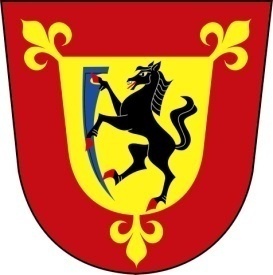    OBECNÍ ÚŘAD ČERNOTÍN             IČO:   00 301 141   753 68 Černotín č.1                              tel.:    581 602 903          okres Přerov                                   e-mail: cernotin@volny.czČernotín 16.4.2018Č.j.: CRN/344/2018Informace ve smyslu zákona č. 106/1999 Sb., o svobodném přístupu k informacímVážený pane,ve věci žádosti o poskytnutí informací podle zákona č. 106/1999 Sb. Vám sdělujeme tyto informace:K dnešnímu dni nemá obec Černotín u právnických osob žádné pohledávky.Přehled pozemků, které jsou ve vlastnictví obce Černotín a jsou užívány nájemcem uvádíme v přiložené tabulce. Pozemky označené LV 258 a LV 4 jsou vedeny v katastrálním území Černotín a pozemky označené LV 124 jsou vedeny v katastrálním území Hluzov.S pozdravem                                                                -----------------------------------------------                                                                            Ing. Jiří Andrýs, starosta                             